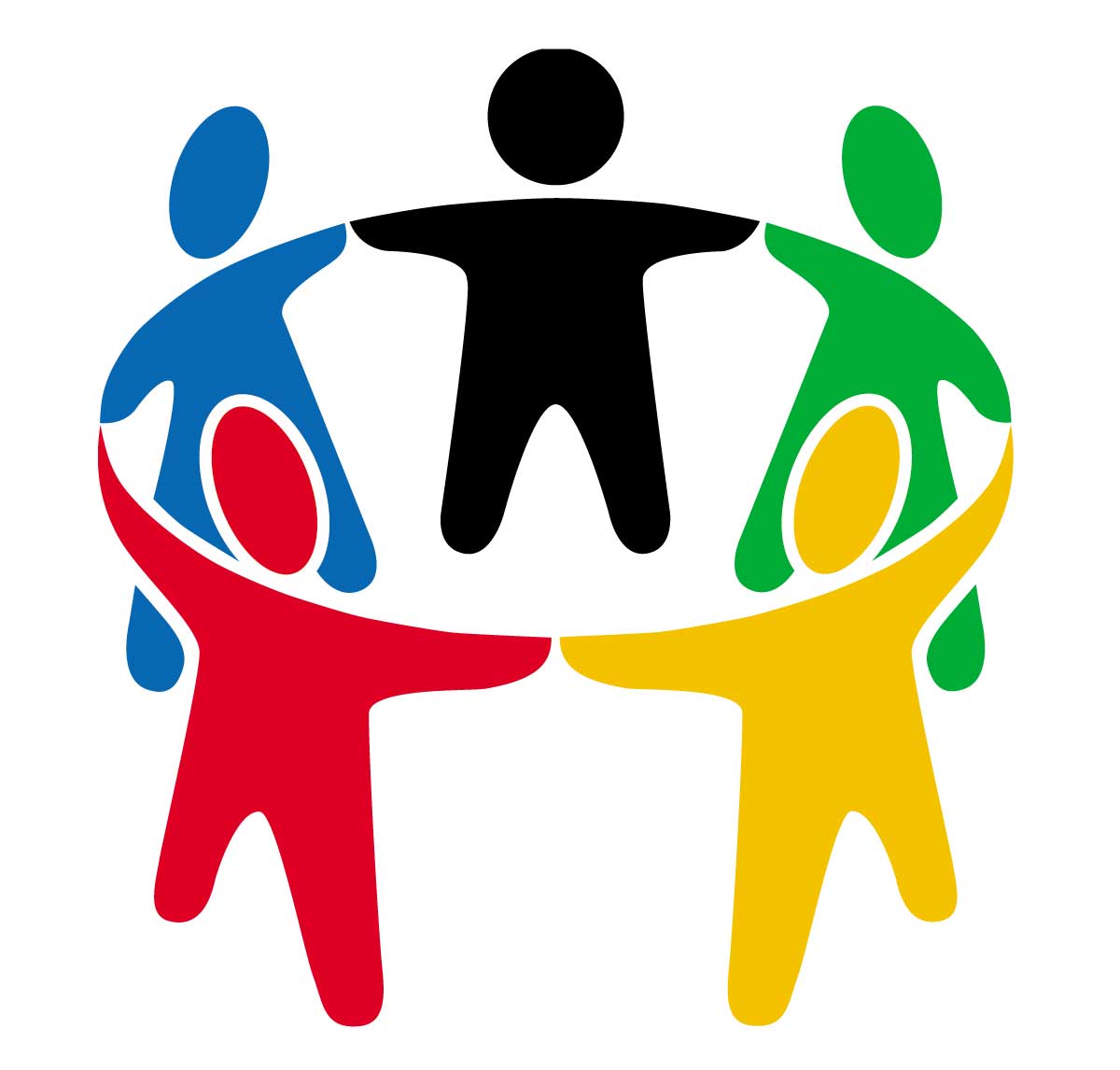 Professional Development Appeal Form To be completed only if an Administrative Officer denies the Professional Development activity of an ADTA member
School/Site: ________________________________________________Your NAME: _________________________________________________ Principal’s name: ___________________________________________Timelines:Date of pd activity:  ____ /____ /____ PD Day? yes☐ no☐Date when PD request was made:  ____ /____ /____Date when PD request was denied:  ____ /____ /____Procedures:Did the adta members of your staff conduct a vote to determine a school focus for the PD day?  	yes☐ no☐If yes, was the result a positive vote of at least 50%+1? 									yes☐ no☐ did you vote YES to participate in the event? 	yes☐ no☐details:What is the title or focus of the pd activity/event that you will be attending? (where possible, identify the organization hosting the event)______________________________________________________________________________________________________________________________________________________How does this activity/event support your professional growth: ______________________________________________________________________________________________________________________________________________________Reasons stated by the AO for denial: ______________________________________________________________________________________________________________________________________________________Member’s Signature:____________________________	Date:____ /____ /____Please forward completed application to the ADTA office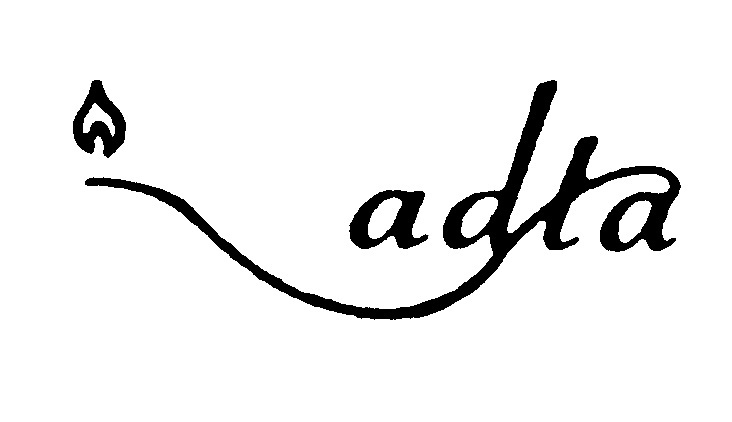 